The Well Stocked VI Classroom for the BlindJames Carreon – Jerry Kuns – Adrian AmandiAssistive Technology SpecialistsThe equipment list is not meant to be all inclusive in both equipment and vendors of access technology. For additional information see www.nyise.org/blind. The items included in this document may or may not be applicable for every student. A student’s I.E.P. team should discuss individual needs to determine which products are appropriate.The Computer: $1,500.00Specifications from: www.dell.com. Other sources www.hp.com, www.gateway.com
Specifications for computers are constantly changing. Often the VI classroom receives a “hand-me-down” computer from the school’s technology program. This is not acceptable! Blind and low vision students are doing everything sighted students are doing but doing it with a second layer of software (screen reader or screen magnification). A hand-me-down or entry level computer will not meet the needs of visually impaired students. Processor: 2.0 GHz or fasterRAM: 2 GB or more (3 GB if running Windows VISTA)Video Card – 128 MB onboard memory (256 MB recommended for low vision on  operating system)Hard Drive: 120 GB or moreOptical Drive: CD-RW & DVD-RWOperating System: Windows XP-Pro or Windows Application: Microsoft Office Small Business (Not Works)Connectivity: Network Card10/100 EthernetSpeakers: External speakers with volume control and headphone jacksHeadphones: Should have an in-line volume controlCard Reader: Capable of reading compact flash (CF) and secure digital (SD) cards for integration with a BrailleNote or PacMate Monitor: 18-inch Flat panel monitor or larger. However, larger is not always better. A student with a significant field loss will probably not benefit from a 22-inch wide screen monitor. A student with only an acuity loss may benefit by having the larger monitor. A good compromise is the 18-inch monitor.Video card with at least 128 MB of onboard memory. If you have a low vision student running Zoomtext (Aisquared) or Magic (Freedomscientific) additional onboard memory (256MB) is recommended to avoid a breakup of the screen. Laser Printer: $250.00 Inkjet Printer: $125.00Infrared Adapter: $75.00Bluetooth Adapter: $100.00Embosser: $4100.00Specifications from: www.brailler.com/juli3.htm. Other sources for embossers www.indexbraille.com, www.viewplus.com, www.americanthermoform.com,  www.sighted.com Classroom (high production) EmbosserSpeed: 60 characters per second interpoint, 40 cps single sidePaper: Standard Braille paper (8 ½ x 11, 11 ½ x 11) tractor feedConnectivity: Parallel and serialScanner: $75.00Specifications downloaded from www.canon.com. Other sources for scanners www.hp.com and www.microtek.comFlatbed color scannerMaximum Size: 8 ½ x 11Interface: USBResolution: 1200 dots per inchSoftware: Scansoft Omnipage SE Braille Translation Software: $600.00Braille Translation SoftwareTranslates text, MS Word and HTML into grade I or II brailleTranslates foreign language text into foreign language braille Translates Scientific Notebook documents into Nemeth braille.Math Editor: $150.00Music Braille Translators: $1000.00Music Publishing Software: $325.00Optical Character Recognition Software: $200.00 UpgradeFOR SIGHTED TEACHERS AND TRANSCRIBERSOptical Character Recognition Scanning & Reading Software: $1000.00Optical Character Recognition Software (OCR) for a blind user.Scan and Read documents	• Built-in voiceBuilt-in dictionaryOptical Character Recognition Software (OCR) for a struggling readers.Scan and Read documents	• Built-in voiceBuilt-in dictionary			• Various tools for learning disabilitiesScreen Reader with Braille Support: $1100.00 + 200.00 Software Maintenance AgreementJAWS Source: www.freedomscientific.com. Other screen reader sources HAL: www.yourdolphin.com WindowEyes: www.gwmicro.com System Access: www.serotek.com VoiceOver: www.apple.com  Screen reader for Windows XP, 98, MESpeech synthesizer (Eloquence)Refreshable Braille display supportMultiple language supportInternet Explorer supportScreen Magnification: $600.00 screen magnification with speech, $395.00 screen magnification onlySource: www.aisquared.com. Other sources MAGIC: www.freedomscientific.comLUNAR: www.yourdolphin.com  BIGGY PLUS www.rjcooper.com (pointer/cursor enhancement only)Screen Magnification2-36 x magnificationScreen reading capabilityDocument readerScreen Reader & Magnification with Braille SupportJAWS with MAGIC: www.freedomscientific.comSupernova: www.yourdolphin.com Braille Note Taking Device: $6,000.00+ 32-cell, 4,000.00+ 18-cell32-cell or 18-cell displays ● Windows CE ● Built-in modem and card slotInfrared printer port40-cell or 20-cell displays ● Windows Mobile 6.0 ●Built-in modem and card slot ● Infrared printer port 32-cell display ● Windows CE ● Built-in LCD DisplayAccessible GPS: $1,800Closed Circuit TV (CCTV): $2800.00Closed circuit TV’s are available from many vendors and should be selected after viewing in person. Color Closed Circuit TVColor display		• Auto focus		• 2x to 60x magnificationwww.clarityusa.com                www.optelec.com                 www.ovac.com                            www.telesensory.com            www.visiontechnology.com   www.humanware.comwww.freedomscientific.com    www.enhancedvision.com    www.gwmicro.com www.freedomvision.com Each vendor listed above carries all three classes of CCTV. Contact the vendor to see a demonstration of each of their products.To see a more complete list of CCTV vendors go to www.nyise.org/blind.htm and select Low Vision Resources. Braille Displays: $3500.00Braille displays support a student’s literary Braille reading. A Braille display connected to a computer with a screen reader will increase a student’s Braille reading ability as well as facilitate increased comprehension.Braille Learning: $350.00 (requires tablet)If a tablet is purchased to facilitate Braille learning, be sure to check out other possibilities and curriculum used with the tablet to determine if you can make further use of it.Accessible Calculators: $250.00Each calculator will have a variety of features that may or may not suit the needs of a student in particular math classes. Calculators should be purchased with current and future courses in mind. Digital Talking Book Players: $400.00Keyboarding Programs: $80Touch Tablets: $700.00Touch tablets offer an opportunity for educational teams to create individualized lesson plans that a student can interact with and learn from. These tablets also offer pre-made curricula.Combining touch tablets with tactile graphics provides a student the opportunity to add voice labels to their own artwork and/or creations that are found online or pre-made.Tactile Graphics Production: $1300.00 (PIAF)The Braille Authority of North America (BANA) guidelines for tactile graphics can be viewed at www.tactilegraphics.org. The International Council on English Braille (ICEB), Tactile Graphics Project can be viewed at http://www.iceb.org/icetac.html. Information about the Tactile Graphics Image Library can be found at http://www.aph.org/tgil/index.html. Manual Braille Writers: $690Electronic Braille Writer: $2,750Electronic Book AccessPlease reference ‘Electronic Book Access Handout’ from the Technology page on the  for the Blind webpagewww.csb-cde.ca.govGaming ResourcesThe use of games improves computer knowledge, keyboarding skills, and problem solving ability. (Some of the above listed game sites have adult content in addition to appropriate children’s games). The above listed items are only suggestions. Each classroom is unique. Equipment should be purchased based on the needs of each individual student. However, just as the modern office is now built around the computer, so is the modern VI classroom. Students must have access to the Internet for research, current events and communication. In order to use the computer successfully, the visually impaired student will probably use either a screen reader or a screen magnification program. Worksheets can be accessed using a CCTV or optical character recognition software. Work is produced on a word processor either on the computer or on a braille note taker. The work must then be printed for the sighted teacher.A teacher or transcriber must prepare materials in Braille or large print for the student. This must be done in a timely manner; materials three days late are almost useless to a student. The use of optical character recognition and translation software in the hands of a certified braille transcriber make the production of braille and large print much more timely and efficient.In every case, technology has enhanced the learning process for the visually impaired student. Book readers, access software, talking calculators, scanners and printers are essential in order to allow a visually impaired student to compete successfully with their sighted peer.All product names are registered trademarks of their respective owners. The information in this handout has been carefully checked and is believed to be accurate. However technology changes rapidly and products can be sold to other companies. Please check with the company’s web site to verify the accuracy of each product’s specifications. Well Stocked VI Classroom, February 26, 2008Equipment Approximate CostComputer$1,500.00Monochrome Laser Printer w/ infrared port250.00Color Inkjet Printer 125.00Braille Embosser – high speed, high capacity4,100.00Infrared or Bluetooth Adapter100.00Scanner75.00Braille Translation Software600.00Math Editor150.00Music Braille Translator1000.00Music Publishing Software$325.00Optical Character Recognition Software (OCR)200.00Scanning & Reading Software/Integrated scanning system1,000.00Screen Reader Software1,100.00Screen Magnification Software600.00Keyboarding Program80.00Braille Note Taker6,000.00Accessible GPS1,800.00Color Closed Circuit TV2,800.00Braille Display3,500.00Accessible Calculator250.00Digital Talking Book Players400.00Braille Learning350.00Touch Tablet700.00Tactile Graphics Production±1,300.00Braille Writer690.00Electronic Braille Writer2,750.00Total Approximate Cost$31,745.00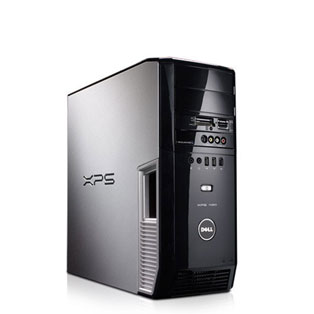 Dell XPS 420 or better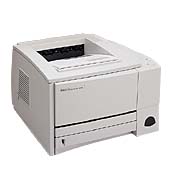 HP 1022 Laser Printer $200.00HP 2200 Laser Printer (discontinued infrared printer) www.hp.comOther sources for laser printers www.lexmark.com, www.xerox.com Monochrome Laser Printer Speed 10-15 pagers per minuteConnectivity: Parallel, USB, Bluetooth and Infrared if available.Dots per Inch: 600 x 600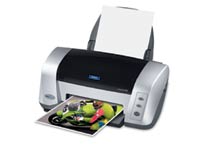 Epson C88+www.epson.com Other sources for inkjet printers www.hp.com, www.canon.com Color inkjet printer Speed: Up to 22 pages per minuteDots per Inch: 5760x1440Connectivity: USB 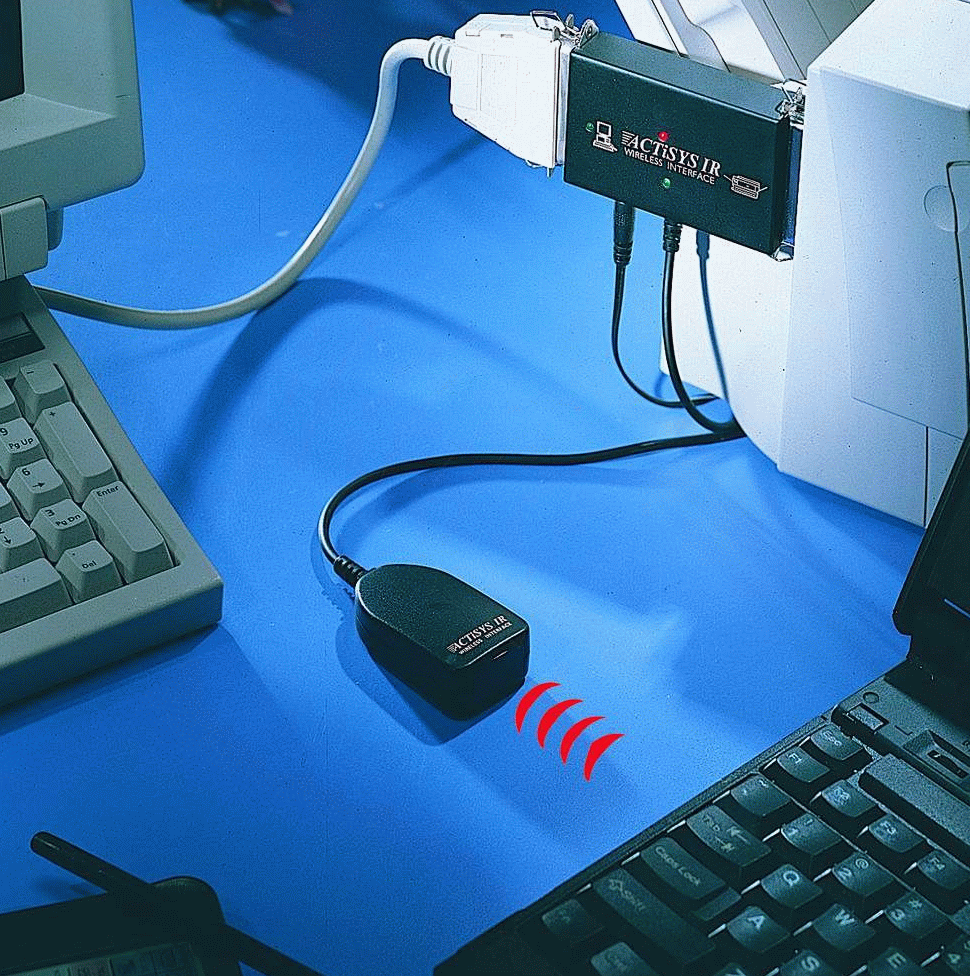 IR100M Parallel Printer Adapter – This adapter can be connected to a parallel port on a printer and used with infrared ports on note-takers.www.actisys.com 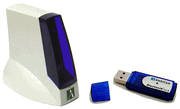 Ambicom Wireless Bluetooth Printer Kit Model WBP-KIT – Wireless Bluetooth printingwww.actisys.com 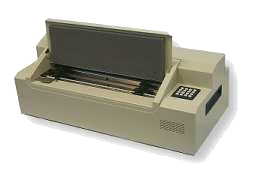 Juliet Pro 60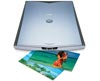 CanoScan LiDE 60,70, and 90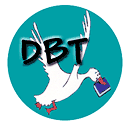 Duxbury Braille Translation Software 10.6www.duxburysystems.com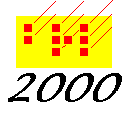 Braille 2000www.braille2000.com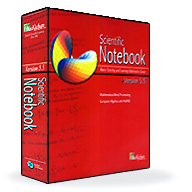 Scientific Notebook – Math editor to create math documents for conversion into Nemeth Braille code. Used with Duxbury Braille translation software.www.mackichan.com 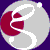 Goodfeel version 3 – Transciption software to convert printed music notation to braille. www.dancingdots.com Music optical character recognition:Sharp Eye 2www.dancingdots.com 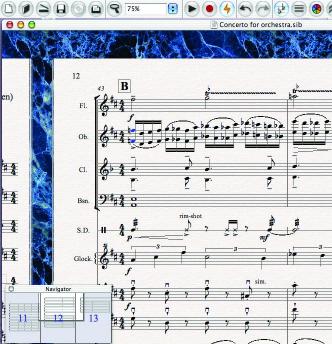 Sibelius Speaking 3 – Transciption software to convert printed music notation to braille. www.dancingdots.com Sonar 6.0 (Cake Talking 6.2 JAWS scripts for Sonar)www.dancingdots.com 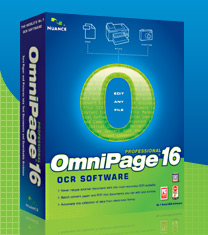 Omnipage Pro 16 Optical Character Recognition Softwarewww.nuance.comOptical Character Recognition Software (OCR) for a sighted user. Manual zoning with the mouseAuto scan into MS Word documentUpgrade from Omnipage SE from scanner purchase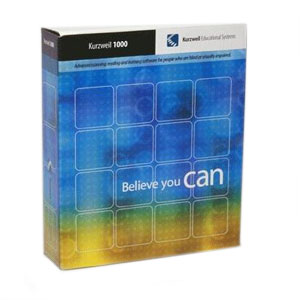 Kurzweil 1000 version 11 scanning and reading softwareFor blind students and staffwww.kurzweiledu.com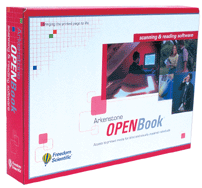 OpenBook 8.0 scanning and reading softwareFor blind students and staffwww.freedomscientific.com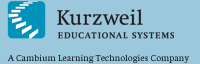 Kurzweil 3000 version 10 scanning and reading softwarefor struggling readers and learning disabilitieswww.kurzweiledu.com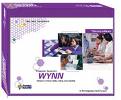 Wynn 5.0 scanning and reading softwarefor struggling readers and learning disabilitieswww.freedomscientific.com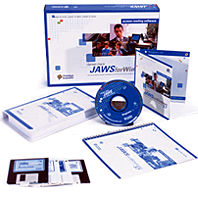 JAWS screen reading software for the blind(Professional version required for Windows XP Professional, Windows 2000 or NT)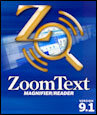 Zoomtext Screen Magnification software for low vision students. 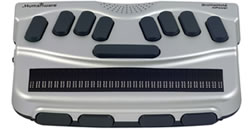 BrailleNote mPower Keysoft 7.5 32-cell Braille note taking deviceGPS Attachment extra www.humanware.com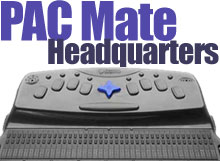 PacMate Omni 40-cell Braille note taking deviceGPS Attachment extrawww.freedomscientific.com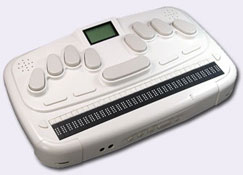 Braille Sense 32-cell Braille note taking devicewww.gwmicro.com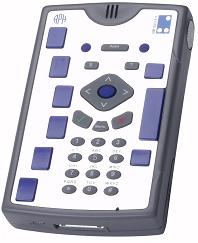 Braille+ Mobile Manager Braille note takerwww.aph.com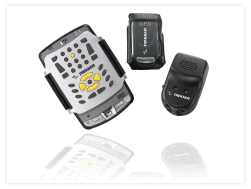 STAND-ALONETrekker 3.0 speech output GPS orientation aide with limited PDA application accessSOFTWARE / HARDWARE ADD-ONSBrailleNote GPS 4.2 (BrailleNote)www.humanware.comStreetTalk 2.0 (PACMate)www.freedomscientific.com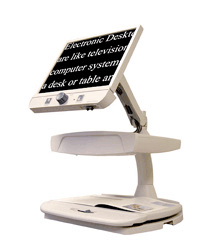 DESKTOP CCTV: $2800.00Merlin 17” LCD – Color desktop CCTV www.enhancedvision.com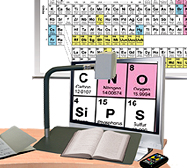 DISTANCE CCTV: $2200.00ONYX Swing Arm – Semi-portable CCTV with the ability to flip up and view distant objects.www.freedomscientific.com Distance CCTV’s are available as all-in-one options or separate camera and monitor. Physical settings should be considered when choosing the style.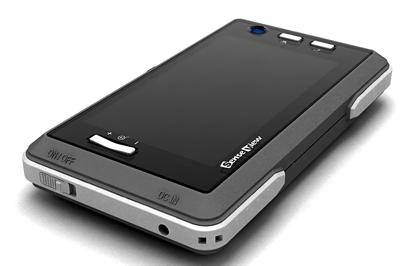 HAND-HELD CCTV: $900.00Senseview - Portable hand-held CCTV with built-in screen www.gwmicro.com Some hand-held CCTV’s are equipped with a distance viewing camera. This as well as viewing area should be taken into consideration when determining an appropriate tool.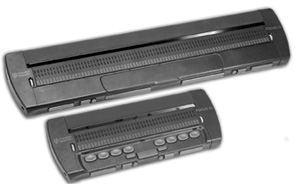 BRAILLE DISPLAYSBraille displays are available in a variety of sizes and should be selected after considering student needs.Refreshable Braille is an electromechanical device and needs occasional cleaning, adjustment, and repair. A product maintenance agreement should accompany the purchase. Focus 40/80 – Windows Braille display www.freedomscientific.comOther Sources of Braille Displays www.humanware.com       www.handytech.us www.gwmicro.com            www.sighted.com 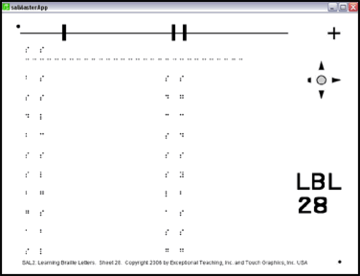 BRAILLE LEARNINGLearning Braille through the use of a touch tablet can facilitate an organized approach to learning Braille as well as independent learning. SAL2 – Braille Teaching Curriculum (Used with the Talking Tactile Tablet)www.exceptionalteaching.comwww.touchgraphics.com 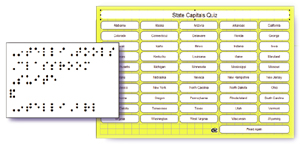 IntelliBraille - Braille Teaching Curriculum (Used with the Intellitools tablet / Classroom Suite) www.intellitools.com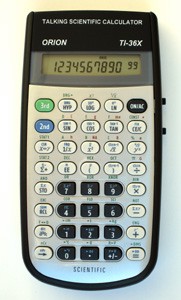 HAND-HELD CALCULATORS:Orion TI-36X Talking Scientific Calculator – Handheld talking scientific calculator. www.orbitresearch.comHAND-HELD CALCULATORS:Orion TI-36X Talking Scientific Calculator – Handheld talking scientific calculator. www.orbitresearch.com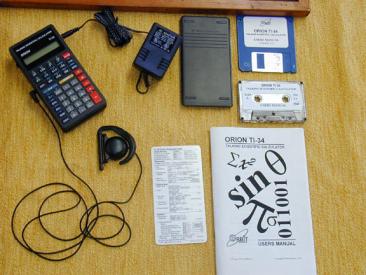 Orion Talking TI-34 Calculator – Handheld talking scientific calculator. (Discontinued)This product may be available for purchase on the internetOrion Talking TI-34 Calculator – Handheld talking scientific calculator. (Discontinued)This product may be available for purchase on the internet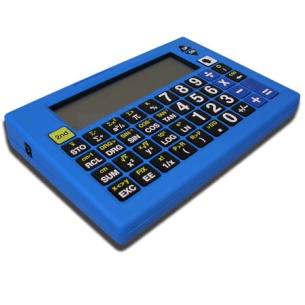 SciPlus 300 - Talking Scientific Calculatorwww.sightenhancement.comSciPlus 300 - Talking Scientific Calculatorwww.sightenhancement.com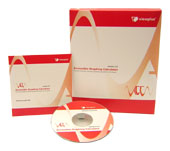 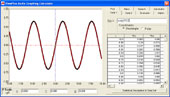 SOFTWARE CALCULATORS:Audible Graphing Calculator – Talking graphing calculator for algebra and above.www.viewplus.com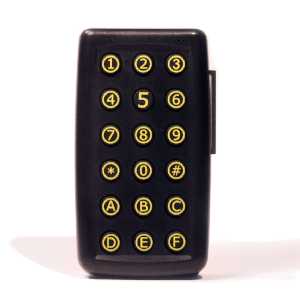 BookPort – Portable Audio Book Reader (Reads MP3, text, Word and BRF files): www.aph.orgAvailable through Federal Quota Funds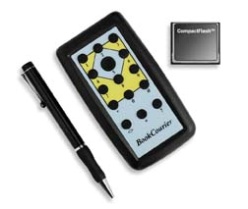 Book Courier - Portable Audio Book Reader (Reads MP3, text, Word and BRF files):www.bookcourier.com 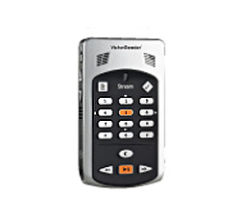 Victor Reader Stream – Digital DAISY player (Audio Books): www.humanware.com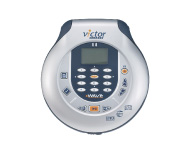 Victor Reader Wave – Digital DAISY player (Audio Books): www.humanware.comVictor Reader Classic X and Classic X + also available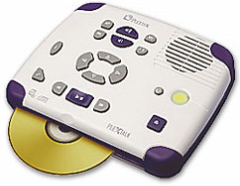 PlexTalk PTN 1 – Daisy Playerwww.irti.net SOFTWARE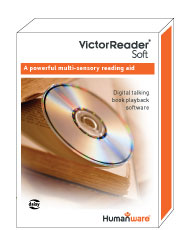 Victor Soft – Digital DAISY player for your computer (Play DAISY Audio Books on your computer)www.humanware.org Other Sources for DAISY Reader softwarewww.freedomscientific.com (FSreader)www.yourdolphin.com (EasyReader) 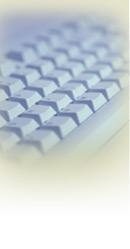 TypeAbility – Talking Typing Tutorwww.yesaccessible.com 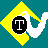 Talking Typer – Talking Typing Tutorwww.aph.org 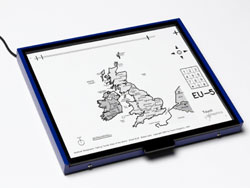 Talking Tactile Tablet – Talking touch tablet, used with development software to create talking maps, diagrams and pictures. www.touchgraphics.com/ttt.htm 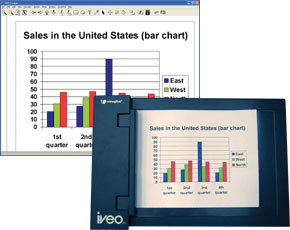 IVEO – Speaking Tactile Diagrams: used with development software to create talking maps, diagrams and pictures. www.viewplus.com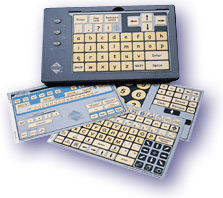 IntelliTools keyboard – Adaptive programmable keyboard for physically disabled students (adapted for the visually impaired with tactile markers)www.intellitools.com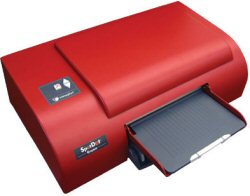 Emprint Braille Printer/Embosser – Color tactile graphic Braille embosser with interlined Braille with print.www.viewplus.com 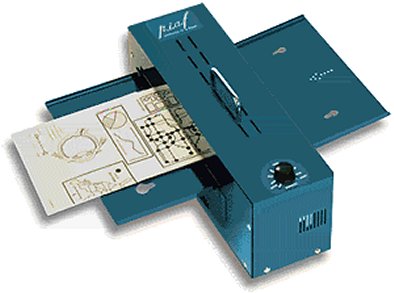 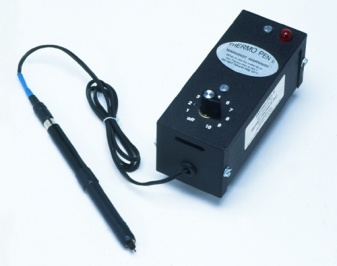 P.I.A.F. Pictures in a Flash – Quick and easy development of tactile graphics using heat sensitive paper.www.quantech.com.auwww.humanware.com Other sources:Swell-Form Graphics II Machinewww.americanthermoform.com Tactile Image Enhancer, Thermo Penwww.brailler.com 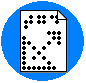 QuickTac 4.0 and TGD-Pro – QuickTac is a free download that can be used to create simple tactile graphics that can be produced on most embossers.TGD-Pro combines QuickTac with the ability to import pictures collected from the internet, clip art, etc.www.duxburysystems.com 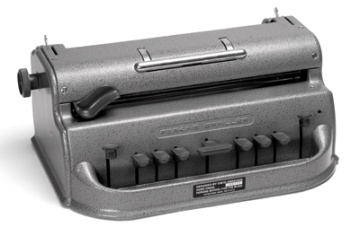 Standard (Mechanical) Perkins Braille Writerwww.perkins.orgAvailable through Federal Quota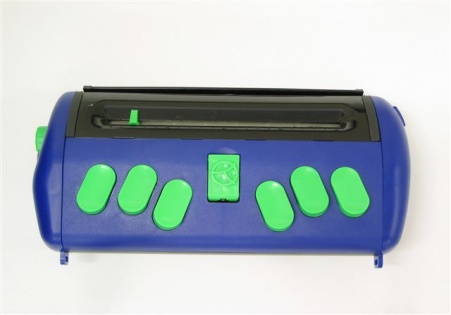 Jot-a-Dot – Portable Braille writer www.humanware.comwww.jotadot.com 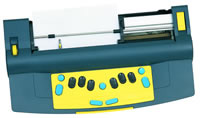 Mountbatten Braille Writer – Electronic Braille Writerwww.humanware.com www.mountbattenbrailler.comSourceFeeContent AvailableHow do I sign-up?Public LibraryFreeBooks (all varieties)Contact your local public library.Web Braillewww.loc.gov/nls/brailleFree if visually impairedBooks, Magazines Braille Music,Fill out form at https://www.nlstalkingbooks.org/ or call 1-888-657-7323 to connect to a local library, more contact information available at http://www.loc.gov/nls/contact.html BookSharewww.bookshare.org or Group AccountBooks and Periodicals Register via website, provide proof of disability, and submit payment for the Blind and Visually Impairedhttp://www.tsbvi.edu/braille/index.htm Free if visually impairedBooks and other Braille MaterialsComplete form at referenced url and obtain a password to download books.Project Gutenbergwww.gutenberg.net or http://www.promo.net/pg/ (has quick search author and title edit boxes on home page)FreeBooks, speeches, videos, music (recorded and sheet), picturesBegin searching or browsing at website, no sign-up necessary.ManyBooks.netwww.manybooks.netFreeBooksBegin searching or browsing at website, no sign-up necessary.The Online Books Pagehttp://onlinebooks.library.upenn.edu/lists.htmlFreeBooksBegin searching or browsing at website, no sign-up necessary.Louis APH Data Basehttp://sun1.aph.org/louis/ Fee, either $25 quota per book or fee based on non-APH itemTextbooks & BooksFill out Agreement to Use the APH File Repository at http://sun1.aph.org/louis/reposagree.html Clearinghouse for Specialized Media and Technology (CSMT)https://csmt.cde.ca.gov Free if TVI or transcriberTextbooks, Audio Books, etc.Fill out Member Registration Form at https://csmt.cde.ca.gov/Newacct.aspx Recording for the Blind & Dyslexichttp://www.rfbd.org  or Group AccountTextbooks, Audio BooksProvide documented proof of visual impairment, http://www.rfbd.org/certification.htm Low Vision Classicswww.classicbookshelf.comFreeBooksBegin searching or browsing at website, no sign-up necessary.APH Gameshttp://www.aph.org/tech/index.htmlHark the Sound Version 3.4wwwx.cs.unc.edu/~gb/wp/research/hark-the-sound/ (Google search ‘Hark the Sound’)Braille Bughttp://www.afb.org/braillebug RJ Cooper Gameswww.rjcooper.com PCSGameswww.pcsgames.netThe Game Accessibility Projectwww.game-accessibility.com Audysseywww.audyssey.orgAudioGameswww.audiogames.netKitchens Inc.www.kitchensinc.net The Zone BBSwww.zonebbs.com BSC Gameswww.bscgames.com Spoonbill Softwarewww.omninet.net.au/~irhumph/blindgamers.htmAzabat Gameswww.azabat.co.uk Gaming Galaxy!tman.net.ms/galaxy/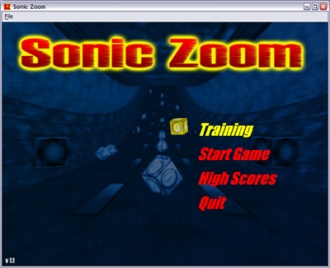 VIP Gameszonewww.vipgameszone.comGMA Gameswww.gmagames.com L-Workswww.l-works.netUSA Gameswww.usagames.usDraconis Entertainmentwww.draconisentertainmetn.comThe Accessible Friends Networkhttp://www.tafn.org.uk/games.htm7-128 Softwarewww.7128.comBavisoftwww.bavisoft.comGames for the Blind.comwww.gamesfortheblind.comDanz Gameswww.danzgames.comBlind Cool Techwww.blindcooltech.comDreamtech Interactivewww.geocities.com/kenwdowneyKlango Gameswww.klangogames.comBlind Adrenaline Simulationswww.blindadrenaline.comSoundRTShttp://jlp.free.fr/soundrts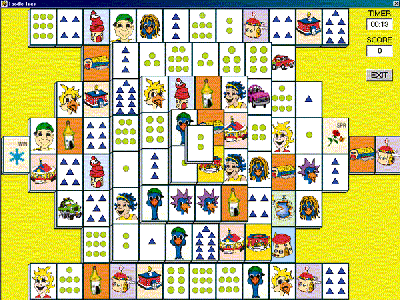 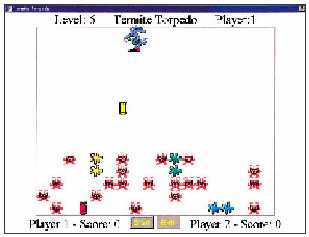 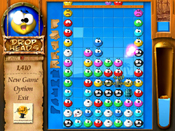 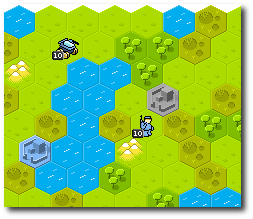 